Click here to Buy Cv Contact: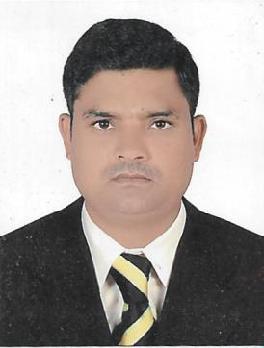 http://www.gulfjobseeker.com/employer/cvdatabaseservice.php CURRICULUM VITAEDHARMENDRA Whatsapp No: +971 504 75 36 86 Email: ydharmendra-399011@2freemail.com POST APPLIED FOR:	“MOBILE CRANE OPERATOR”OBJECTIVEA Suitable position with an organization where I can Utilize the best of my skills and abilities that fit to my Education, skills and experience a place where an encouraged and permitted to be an active participant as well vital contribute on development of the CompanyPERSONAL PROFILES:EDUCATION QUALIFICATION10TH Class PassedPERSONAL SKILLS:Punctual focused and very dedicated to any task givenGood team Sprit and Hard Working NatureAlways follow safety rules & regulationsPROFESSIONAL EXPERIENCE:Presently working as a “MOBILE CRANE OPERATOR” with  EQUIPMENT RENTALS, Dubai UAE from 19TH December 2017 to till now.Worked as a “MOBILE CRANE OPERATOR” with AL MUTAWA HEAVY EQUIPMENT LLC, in Dubai UAE from Jan 2016 to August 2017.Worked as a “MOBILE CRANE OPERATOR” with SAMSUNG ENGINEERING LTD, in Dubai UAE from Nov 2012 to Nov 2015.Worked as a “MOBILE CRANE OPERATOR” with SARILAL INTERNATIONAL LLC, Dubai UAE from Nov 2008 to December 2011.Knowledge of Heavy Machines:LIEBHERR CRANE LTM 1160-5-2 (LTM 1200-5-1)CONCLUSION & DECLARATION:I hereby certify that the above mentioned Statement is correct & true to the best of myknowledge & belief.	DHARMENDRAName: DHARMENDRA: DHARMENDRA: DHARMENDRA: DHARMENDRADate of Birth: 01-01-1988: 01-01-1988Nationality: Indian: Indian: Indian: IndianGender: Male: Male: Male: MaleMarital Status: Married: Married: Married: MarriedLanguages Known: English, Hindi,: English, Hindi,: English, Hindi,: English, Hindi,PERSONAL DETAILS:Visa Status: Employment Visa: Employment Visa: Employment Visa: Employment VisaDRIVING LICENSE DETAILS:DRIVING LICENSE DETAILS:Driving License: : 8(Heavy Tractor)